dotyczy postępowania na: ŚWIADCZENIE USŁUGI GASTRONOMICZNEJ, HOTELARSKIEJ, KONFERENCYJNEJ oraz USŁUGI TŁUMACZENIA SYMULTANICZNEGO DLA UCZESTNIKÓW KONFERENCJI OTWIERAJĄCEJ PROJEKT pn.: „RAZEM BEZPIECZNIEJ – WZROST BEZPIECZEŃSTWA w POLSKO-LITEWSKIM REGIONIE PRZYGRANICZNYM POPRZEZ INTENSYFIKACJĘ WSPÓŁPRACY POLICJI” WSPÓŁFINANSOWANEGO ZE ŚRODKÓW UNII EUROPEJSKIEJ w RAMACH PROGRAMU INTERREG VA LITWA – POLSKA (postępowanie 13/K/24):Wyjaśnienia treści SWZ:W związku z pytaniami, które wpłynęły w w/w postępowaniu Zamawiający - na podstawie 
art. 284 ust. 2 ustawy Prawo zamówień publicznych (t. j. Dz. U. z 2023, poz. 1605 ze zm.) - udziela następujących wyjaśnień: Pytanie:Proszę o informację czy obowiązkiem Wykonawcy w tym postępowaniu jest zapewnienie kabiny dotłumaczeń symultanicznych, czy też leży to po stronie Zamawiającego?Odpowiedź:Zapewnienie kabiny do tłumaczeń symultanicznych jest obowiązkiem Wykonawcy.Treść wyjaśnień należy uwzględnić w składanej ofercie.  Sławomir Wilczewski      (podpis na oryginale)Białystok, dnia 16 kwietnia 2024 r.Białystok, dnia 16 kwietnia 2024 r.Białystok, dnia 16 kwietnia 2024 r.Białystok, dnia 16 kwietnia 2024 r.Białystok, dnia 16 kwietnia 2024 r. ZastępcaKomendanta Wojewódzkiego Policji w BiałymstokuFZ.2380.13.L.24.2024 ZastępcaKomendanta Wojewódzkiego Policji w BiałymstokuFZ.2380.13.L.24.2024 ZastępcaKomendanta Wojewódzkiego Policji w BiałymstokuFZ.2380.13.L.24.2024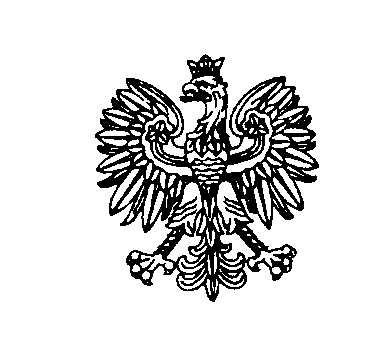 